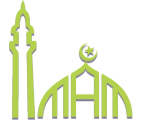 Muslim Association of MiltonQuran Class Signup FormPlease fill in the following form & return it for student record:Child information:Name: ______________________________________________Date of Birth: ______________________________________________Email: _____________________________________________Cell No: ____________________________________________Please encircle any allergies to; Medicine or Food ………..Y / NIf (Y) please verify; _________________________________________________________Parent’s information:Name: Father; _____________________________Mother:____________________________Parents Email: ______________________________________________________________Parents Telephone No: Cell/Res _____________________________________________Home address: ______________________________________________________________Name of parents/Guardian…………………………………………………….Parents Signature………………………..Student Signature………………………….._____________________________________________________________________________Fee payment: Admission fee: 10$Monthly fee: $30 (regular one)Books fee: 30**Please note: Book fee will be charged according to the level and the books student needed Proper dress codeBoys: Covered properlyGirls: (Abaya /long clothing & scarf)Bring: A bag, pencil case, snacks for lunch breakPlease contact Sister Nighat for further questions: nighatraheem@yahoo.com/nighatraheem@gmail.com